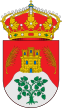 Ponemos en conocimiento de todos los vecinos que acabamos de recibir aviso de la MANCOMUNIDAD DE LA CHURRERIA, informándonos de que a pesar de las malas previsiones que había sobre la avería en la tubería general del agua, la misma ya ha sido reparada y se ha procedido a restaurar el suministro del agua, que en La Parrilla se llenó el depósito de reserva y se ha mantenido aunque con menor presión.AYUNTAMIENTO DE LA PARRILLA